SASKAŅOJU:Daugavpils pilsētas pašvaldības iestādes “Sociālais dienests” vadītāja(paraksts)  L.Drozde Daugavpilī, 2021.gada 1.aprīlīZIŅOJUMS Nr. 2.-4.1./11Daugavpils pilsētas pašvaldības iestāde “Sociālais dienests”uzaicina potenciālos pretendentus piedalīties zemsliekšņa iepirkumā par līguma piešķiršanas tiesībām“Sadzīves tehnikas un elektropreču piegāde Daugavpils pilsētas pašvaldības iestādei “Sociālais dienests””, ID Nr.DPPISD 2021/11Pasūtītājs:Zemsliekšņa iepirkuma mērķis – piegādāt sadzīves tehniku un elektropreces Daugavpils pilsētas pašvaldības iestādei “Sociālais dienests”, kas atbilst ziņojuma tehniskās specifikācijas prasībām.Iepirkums iedalīts 18 (astoņpadsmit) daļās ar sekojošām paredzamām līgumcenām:Zemsliekšņa iepirkuma nepieciešamības apzināšanas datums: 15.02.2021.Piedāvājuma daļu iesniegšanas kārtība:Piedāvājumu var iesniegt vienā, vairākās vai visās iepirkuma daļās. Iesniedzot piedāvājumu vairākās iepirkuma daļas vienlaicīgi, pretendents  izvērtē iespēju uzvaras gadījumā vienlaicīgi izpildīt pasūtījumu visās iesniegtajās daļās.Līguma izpildes termiņš: 30 (trīsdesmit) dienu laikā no līguma noslēgšanas dienas.Nosacījumi pretendenta dalībai zemsliekšņa iepirkumā:pretendents ir reģistrēts Latvijas Republikas Uzņēmumu reģistrā un ir tiesīgs sniegt Pasūtītājam nepieciešamo pakalpojumu Latvijas Republikā.Pasūtītājs izslēdz pretendentu no dalības zemsliekšņa iepirkumā jebkurā no šādiem gadījumiem:pasludināts pretendenta maksātnespējas process, apturēta vai pārtraukta tā saimnieciskā darbība, uzsākta tiesvedība par tā bankrotu vai tas tiek likvidēts;ir konstatēts, ka pretendentam piedāvājumu iesniegšanas termiņa pēdējā dienā vai dienā, kad pieņemts lēmums par iespējamu iepirkuma līguma slēgšanas tiesību piešķiršanu, Latvijā vai valstī, kurā tas reģistrēts vai kurā atrodas tā pastāvīgā dzīvesvieta, ir nodokļu parādi, tai skaitā valsts sociālās apdrošināšanas obligāto iemaksu parādi, kas kopsummā kādā no valstīm pārsniedz 150 euro;pretendents ir sniedzis nepatiesu informāciju vai vispār nav sniedzis pieprasīto informāciju; pretendents nav iesniedzis šī ziņojuma 9.punktā pieprasītos dokumentus;pretendenta piedāvājums neatbilst tehniskās specifikācijas un šajā ziņojumā  minētajām prasībām;Pretendentu iesniedzamie dokumenti dalībai zemsliekšņa iepirkumā:pretendenta pieteikums dalībai zemsliekšņa iepirkumā, kas sagatavots atbilstoši 2.pielikumā norādītajai formai (oriģināls);pretendenta tehniskais un finanšu piedāvājums, kas sagatavots atbilstoši 3.pielikumā norādītajai formai (oriģināls);pilnvaras oriģināla vai apliecinātas kopijas eksemplārs – ja pieteikumu un/vai finanšu piedāvājumu paraksta pilnvarota persona, kā arī ja līgumu parakstīs cita persona, jāpievieno attiecīgs šīs personas pilnvarojums.Zemsliekšņa iepirkumu komisija, ir tiesīga lūgt pretendentu precizēt vai izskaidrot pretendenta iesniegtos dokumentus dalībai iepirkumā, ar nosacījumu, ka komisijas pieprasītie precizējumi vai izskaidrojumi nepapildina un negroza piedāvājumu.Piedāvājuma izvēles kritērijs: piedāvājums ar viszemāko cenu katrā daļā, kas atbilst ziņojumā minētajām prasībām.Informācija par rezultātiem: tiks ievietota Daugavpils pilsētas pašvaldības iestādes “Sociālais dienests” mājaslapā www.socd.lv un Daugavpils pilsētas domes mājaslapā www.daugavpils.lv.Piedāvājums iesniedzams: līdz 2021.gada 12.aprīlim, plkst.10:00:Daugavpils pilsētas pašvaldības iestādē “Sociālais dienests”, Vienības ielā 8, Daugavpilī, LV-5401 (ieeja no Kr.Valdemāra ielas puses), ievietojot piedāvājumu pastkastītē pie ieejas durvīm. Piedāvājumam jābūt slēgtā aploksnē ar norādi: „Sadzīves tehnikas un elektropreču piegāde Daugavpils pilsētas pašvaldības iestādei “Sociālais dienests””, ID Nr.DPPISD 2021/11””, ID Nr.DPPISD 2021/11 un pretendenta rekvizītiem.atsūtot ar paroli aizsargātu un ar drošu elektronisko parakstu parakstītu failu – piedāvājumu uz e-pastu: socd@socd.lv. Šajā gadījumā pretendents nosūta paroli no faila 2021.gada 12.aprīlī no plkst. 10:00 līdz plkst. 10:30 (uz e-pastu: kristine.cimoska@socd.lv).Ziņojums sagatavots 01.04.2021.Komisijas priekšsēdētājs	V.LoginovsKomisijas locekļi:  L.Krasņikova T.JurāneK.CimoškaL.GadzāneD.UmbraškoE.Hrapāne1.pielikumsTEHNISKĀ SPECIFIKĀCIJA IEPIRKUMĀ“Sadzīves tehnikas un elektroiekārtu piegāde Daugavpils pilsētas pašvaldības iestādei “Sociālais dienests””, ID Nr.DPPISD 2021/11Piegādātājs nodrošina šādas jaunas, lietošanai drošas, iepakotas oriģinālajā preču ražotāja iepakojumā sadzīves tehnikas un elektropreču piegādi Daugavpils pilsētas pašvaldības iestādei “Sociālais dienests”:*Attēlos redzamajām precēm ir ilustratīva nozīme.Piegādātajam jānodrošina preces garantiju 24 (divdesmit četrus) mēnešus.Piegādātajam ir jānogādā preces uz tehniskās specifikācijas 1.punkta tabulā norādītajām adresēm.Preču piegādes cenai ir jābūt iekļautai finanšu piedāvājumā norādītajā cenā.Preču piegādes termiņš: 30 (trīsdesmit) dienu laikā no līguma noslēgšanas dienas.Sagatavoja:Daugavpils pilsētas pašvaldības iestādes “Sociālais dienests”Saimniecības sektora vadītājs									V.LoginovspielikumsPIETEIKUMS PAR PIEDALĪŠANOS ZEMSLIEKŠŅA IEPIRKUMĀ“Sadzīves tehnikas un elektroiekārtu piegāde Daugavpils pilsētas pašvaldības iestādei “Sociālais dienests””, ID Nr.DPPISD 2021/11Piesakās piedalīties zemsliekšņa iepirkumā “Sadzīves tehnikas un elektroiekārtu piegāde Daugavpils pilsētas pašvaldības iestādei “Sociālais dienests”” ID Nr.DPPISD 2021/11.Apņemas (ja Pasūtītājs izvēlēsies šo piedāvājumu) slēgt līgumu un izpildīt visus līguma nosacījumus (4.pielikums);Apliecina, ka: ir iesniedzis tikai patiesu informāciju;piekrīt piedāvājuma kopējās cenas publicēšanai Daugavpils pilsētas pašvaldības iestādes “Sociālais dienests” mājas lapā internetā (www.socd.lv) un Daugavpils pilsētas domes mājaslapā www.daugavpils.lv;Garantē piegādāt preces atbilstoši tehniskajā specifikācijā noteiktajām prasībām un ievērojot spēkā esošos normatīvos aktus;nekādā veidā nav ieinteresēts nevienā citā piedāvājumā, kas iesniegts šajā zemsliekšņa iepirkumā;nav tādu apstākļu, kuri liegtu piedalīties zemsliekšņa iepirkumā un izpildīt tehniskajā specifikācijā norādītās prasības;nodrošinās konfidencialitāti un neizpaudīs informāciju, kas var tikt iegūta līguma izpildes laikā par Daugavpils pilsētas pašvaldības iestādes “Sociālais dienests” darbību un izdotajiem dokumentiem;ir informēts par personas datu apstrādi piedāvājuma izskatīšanas procesā (nolūks: piedāvājuma izvērtēšana un pretendentu atlase līguma noslēgšanai zemsliekšņa iepirkuma “Sadzīves tehnikas un elektroiekārtu piegāde Daugavpils pilsētas pašvaldības iestādei “Sociālais dienests”” ID Nr.DPPISD 2021/11 ietvaros (tiesiskais pamats: Daugavpils pilsētas pašvaldības iestādes “Sociālais dienests” leģitīmās intereses);Apstiprina, ka iesniegtais finanšu piedāvājums ir galīgs un netiks mainīts un tas ir spēkā 30 (trīsdesmit) dienas no datuma, kas ir noteikts kā zemsliekšņa iepirkuma piedāvājumu iesniegšanas pēdējais termiņš.Apzinās, ka pasūtītājam nav pienākuma slēgt līgumu ar pretendentu tā uzvaras gadījumā, ja pasūtītajam zūd preču piegādes nepieciešamība vai trūkst preču piegādes finansējuma finansējuma.Pretendenta vai tā pilnvarotās personas vārds, uzvārds3.pielikumsTEHNISKAIS UN FINANŠU PIEDĀVĀJUMS IEPIRKUMĀ“Sadzīves tehnikas un elektroiekārtu piegāde Daugavpils pilsētas pašvaldības iestādei “Sociālais dienests””ID Nr.DPPISD 2021/11(Pretendenta nosaukums), vienotais reģistrācijas Nr.(reģistrācijas numurs), (juridiskā adrese), piedāvā piegādāt un sekojošu jaunu, lietošanai drošu, iepakotu oriģinālajā preču ražotāja iepakojumā sadzīves tehniku un/vai elektropreces Daugavpils pilsētas pašvaldības iestādei “Sociālais dienests” atbilstoši tehniskās specifikācijas prasībām par šādu cenu:*Cenām jābūt norādītām ar ne vairāk ka 2 zīmēm aiz komata.Ar šo mēs apstiprinām, ka mūsu piedāvājums ir spēkā 30 (trīsdesmit) dienas no datuma, kas ir noteikts kā aptaujas procedūras piedāvājumu iesniegšanas pēdējais termiņš. Apstiprinām, ka Finanšu piedāvājums ir galīgs un netiks mainīts.*Paraksta pretendenta persona ar pārstāvības tiesībām vai pretendenta pilnvarotā personaVārds, uzvārds, amats	 	Paraksts	 	Datums	 	4.pielikumsLĪGUMSpar sadzīves tehnikas un elektroiekārtu piegādi(projekts)Daugavpilī                                                                                                 2021.gada __.___________Daugavpils pilsētas pašvaldības iestāde “Sociālais dienests”, reģ.Nr.90001998587, juridiskā adrese: Vienības iela 8, Daugavpils, LV-5401, vadītājas Līvijas Drozdes personā, kura rīkojas uz pamatojoties uz nolikumu (turpmāk tekstā – Pasūtītājs), no vienas puses, un 	,	reģ.Nr. 	,	juridiskā	adrese:	 	, tās 	personā, kas darbojas saskaņā ar 	___________, (turpmāk tekstā – Piegādātājs), no otras puses, abas kopā sauktas „Puses” un katra atsevišķi saukta „Puse”,pamatojoties uz ________________ piedāvājumu	zemsliekšņa	iepirkuma	par līguma piešķiršanas tiesībām “Sadzīves tehnikas un elektroiekārtu piegāde Daugavpils pilsētas pašvaldības iestādei “Sociālais dienests””, ID Nr.DPPISD 2021/11, ___ daļu ______________________(turpmāk – Iepirkums) un iepirkuma rezultātiem noslēdza savā starpā šāda satura līgumu (turpmāk – Līgums):LĪGUMA PRIEKŠMETSPasūtītājs pasūta un Piegādātājs, ievērojot Līguma un tā pielikumu noteikumus, apņemas piegādāt Pasūtītājam jaunu, nelietotu, lietotāja veselībai un apkārtējai videi drošu sadzīves tehniku un/vai elektropreces (turpmāk – Preces) oriģinālā ražotāja iepakojumā, saskaņā ar tehnisko specifikāciju (1.pielikums) un tehnisko un finanšu piedāvājumu” (2.pielikums).Piegādātājs piegādā Preces Pasūtītājam 30 (trīsdesmit) dienu laikā no Līguma parakstīšanas dienas uz attiecīgām Preču piegādes adresēm, kas norādītas tehniskajā un finanšu piedāvājumā (pielikumā).2. LĪGUMA SUMMA UN NORĒĶINU KĀRTĪBAKopējā Līguma summa ir  EUR 	(vārdos) bez PVN, pieskaitot  PVN 21% EUR 	(vārdos), kopā ar PVN 21% EUR 	(vārdos).Līgumcenā ir ietvertas visas izmaksas, kas saistītas ar pilnīgu un kvalitatīvu Līguma izpildi, tajā skaitā izmaksas, kas saistītas ar darba apmaksu, Preces piegādi, nodokļiem un nodevām, kā arī ir ņemti vērā visi iespējamie riski, tai skaitā iespējamie sadārdzinājumi un citas izmaksas.Pasūtītājs apmaksā Piegādātājam 2.1.punktā norādīto Līguma summu 10 (desmit) darba dienu laikā pēc Preču nodošanas – pieņemšanas akta (2.pielikums) abpusējas parakstīšanas un rēķina - pavadzīmes saņemšanas dienas.Norēķini tiek veikti bezskaidrā naudā uz Līgumā norādīto Piegādātāja bankas norēķinu kontu. Par pilna norēķina dienu tiek uzskatīta diena, kurā Pasūtītājs un Piegādātājs izpildījuši visas savstarpējās saistības, ko uzliek šis Līgums.Rēķiniem - pavadzīmēm jābūt noformētām atbilstoši tiesību normatīvo aktu prasībām, t.sk., adresētām Pasūtītājam. Gadījumā, ja nav noformēts atbilstoši tiesību normatīvo aktu prasībām vai nav adresēta īstajam adresātam, Izpildītāja pienākums ir anulēt iepriekš izrakstīto rēķinu un izrakstīt un nosūtīt Pasūtītājam jaunu. Šajā gadījumā samaksas termiņš tiek skaitīts no brīža, kad Pasūtītājs saņēmis atbilstoši Līguma noteikumiem noformētu rēķinu.LĪGUMA DARBĪBAS TERMIŅŠ, TĀ IZBEIGŠANAS KĀRTĪBALīgums stājas spēkā tā abpusējas parakstīšanas brīdī un ir spēkā līdz pilnīgai Pušu saistību izpildei.Pusēm ir tiesības izbeigt Līguma darbību savstarpēji rakstveidā vienojoties.Gadījumā, ja kāda no Pusēm nepilda Līgumā noteiktās saistības un konstatētās neatbilstības nav novērstas Līgumā noteiktā termiņā, otrai Pusei ir tiesības vienpusēji izbeigt Līgumu, rakstiski brīdinot par to otru pusi 2 (divas) darba dienas iepriekš.PREČU PIEŅEMŠANAS - NODOŠANAS KĀRTĪBAPiegādātājs par saviem līdzekļiem piegādā Preces uz tehniskajā specifikācijā norādītajām Preču piegādes adresēm kopā ar katras Preces lietošanas instrukciju (Preces glabāšanas un lietošanas prasības) latviešu valodā, šī Līguma 2.pielikumā noteiktajā komplektācijā.Pirms Preču piegādes Piegādātājs ar Pasūtītāja par Līguma izpildi atbildīgo personu pa tālruni vai e-pastu iepriekš saskaņo Preces piegādes laiku.Piegādātājs nodrošina un veic piegādāto Preču izkraušanas darbus Preces piegādes vietā Pasūtītāja pārstāvja (par Līguma izpildi atbildīgās personas) norādītajās telpās.Preces tiek uzskatītas par piegādātām Pasūtītājam ar brīdi, kad Pušu pilnvarotās personas ir parakstījušas Preču pieņemšanas - nodošanas aktu (3.pielikums) un  rēķinu -  pavadzīmi.Ja Pasūtītājs Preču pieņemšanas brīdī konstatē neatbilstību Līguma 1.pielikumam un/vai Pasūtītājam ir pretenzijas par Preces kvalitāti, tad Pasūtītājs 3 (trīs) darba dienu laikā sastāda un paraksta pretenzijas aktu un iesniedz to Piegādātājam. Pretenziju akts kļūst par Līguma neatņemamu sastāvdaļu. Izpildītājs 10 (desmit) darba dienu laikā no pretenzijas akta saņemšanas brīža uz sava rēķina novērš aktā norādītos trūkumus un nepilnības un atkārtoti iesniedz Pasūtītājam pieņemšanas – nodošanas aktu un pavadzīmi.Ja Piegādātājs objektīvu (pierādāmu) apstākļu dēļ (pārtraukta Preces ražošana u.tml.) nevar piegādāt kādu no Līguma pielikumā norādītām Precēm, Piegādātājs, nosūtot Pasūtītājam motivētu vēstuli un saņemot Pasūtītāja rakstveida piekrišanu, var piedāvāt Pasūtītājam ekvivalentas preces piegādi ar tādu pašu vai labāku raksturojumu un tehniskajiem parametriem, nepārsniedzot Līguma pielikumā norādīto Preces cenu.PUŠU SAISTĪBASPasūtītājs apņemas:samaksāt Izpildītājam par piegādātām Precēm atbilstoši Līgumā norādītajai summai un noteiktajiem termiņiem.pēc Preču piegādes un pirms pavadzīmes un Preču pieņemšanas - nodošanas akta parakstīšanas veikt  to pārbaudi. Neatbilstības vai defektu gadījumā sastādīt rakstisku pretenzijas aktu par konstatētajiem trūkumiem un defektiem.Piegādātājs apņemas:veikt savlaicīgu Preču piegādi ar savu transportu saskaņā ar Līguma noteikumiem.veikt nepieciešamo Preču pielietošanas apmācības Pasūtītāja speciālistiem.nodrošināt savlaicīgu un kvalitatīvu bezmaksas garantijas servisu visām precēm tās ekspluatācijas vietā.veikt Preču nomaiņu pret citām atbilstoši Līguma 1.pielikumā noteiktajai specifikācijai un komplektācijai, ja Pasūtītāja veiktās Preču pārbaudes laikā ir konstatēti defekti vai neatbilstība Līguma 1.pielikumā noteiktajai specifikācijai un komplektācijai.PUŠU ATBILDĪBAPar Līguma noteikumu neizpildi vai nepienācīgu izpildi Puses ir atbildīgas šajā Līgumā un Latvijas Republikā spēkā esošajos normatīvajos aktos noteiktajā kārtībā.Pasūtītāja atbildība:Pasūtītājs uzņemas atbildību par Preces saglabāšanu no tās saņemšanas brīža līdz brīdim, kad Pasūtītājs pilnībā par to norēķinājies ar Izpildītāju.Ja Pasūtītājs nesamaksā Izpildītājam Līguma 2.3. punktā paredzētajā termiņā, tas maksā līgumsodu 0,5 % (piecas desmitdaļas procenta) apmērā no kopējās Līguma summas par katru nokavēto maksājuma dienu, bet ne vairāk kā 10 % no kopējās Līguma summas.Izpildītāja atbildība:ja Izpildītājs nav ievērojis šī Līguma 1.2.apakšpunktā minēto Preču piegādes termiņu, Izpildītājs maksā Pasūtītājam līgumsodu 0,5 % (piecas desmitdaļas procenta) no Preču vērtības par katru nokavēto dienu, bet ne vairāk kā 10 % no kopējās Līguma summas.Līgumsoda samaksa neatbrīvo Puses no Līguma saistību izpildes.GARANTIJAPiegādātājs nodrošina, ka piegādātās Preces ir jaunas, nelietotas, atbilstošā ražotāja komplektācijā, lietotāja veselībai un apkārtējai videi drošas.Piegādātājs garantē Preču kvalitātes un marķējuma atbilstību Preces ražotāja noteiktajiem standartiem un tehniskajiem rādītājiem attiecīgajam Preču veidam, kā arī normatīvajiem aktiem un Līguma noteikumiem, kā arī garantē, ka piegādājamās Preces ir bez defektiem.Preču garantijas laiks ir 24 (divdesmit četri) mēneši no pieņemšanas – nodošanas akta par Preču piegādi Pasūtītājam izrakstīšanas datuma. Garantija tiek attiecināta kā uz Precēm kopumā tā arī uz visām tā komponentēm.Ja Preces garantijas laikā atklājas Preces trūkumi un/vai neatbilstības, kas nav radušies Preces nepareizas uzglabāšanas un/vai lietošanas rezultātā, Pasūtītāja pilnvarotā persona sastāda pretenziju, kuru nosūta Piegādātājam. Piegādātājs par saviem līdzekļiem 20 (divdesmit) darba dienu laikā no Pasūtītāja pilnvarotās personas pretenzijas nosūtīšanas dienas bezmaksas novērš piegādātās Preces trūkumus un/vai neatbilstības, nepieciešamības gadījumā 20 (divdesmit) darba dienu laikā, apmainot to pret bezmaksas jaunu, Līguma, tā pielikuma un Pasūtītāja prasībām atbilstošu Preci.Neskatoties uz Līguma izbeigšanu, Piegādātājs nodrošina Līgumā norādīto Preču garantijas nosacījumu savlaicīgu un kvalitatīvu izpildiNEPĀRVARAMA VARAPuse tiek atbrīvota no atbildības par pilnīgu vai daļēju Līgumā paredzēto saistību neizpildi, ja šāda neizpilde ir notikusi pēc Līguma parakstīšanas dienas nepārvaramas varas, kuru nebija iespējams ne paredzēt, ne novērst, iestāšanās rezultātā. Šāda nepārvaramā vara ietver sevī notikumus, kuri iziet ārpus Pušu kontroles un atbildības (dabas katastrofas, ūdens plūdi, uguns nelaime, zemestrīce un citas stihiskas nelaimes, kā arī karš un karadarbība, streiki, Latvijas valsts varas un pārvaldes institūciju, un citi norādījumi, kas ir saistoši Pusēm, un citi apstākļi, kas neiekļaujas Pušu iespējamās kontroles robežās).Pusei, kas nokļuvusi nepārvaramas varas apstākļos, bez kavēšanās jāinformē par to otra Puse rakstiski 3 (trīs) darba dienu laikā pēc nepārvaramas varas iestāšanās un ziņojumam jāpievieno izziņa, kuru izsniegušas kompetentas iestādes un kura satur minēto apstākļu apstiprinājumu un raksturojumu.Ja minēto apstākļu (Līguma 7.1. punkts) dēļ Līgums nedarbojas ilgāk par 30 (trīsdesmit) dienām, katrai Pusei ir tiesības atteikties no Līguma izpildes, par to rakstveidā brīdinot otru Pusi vismaz 10 (desmit) dienas iepriekš. Šajā gadījumā neviena Līguma Puse nevar prasīt atlīdzināt zaudējumus, kas radušies šī Līguma izbeigšanas rezultātā.DOMSTARPĪBAS UN STRĪDIJa viena Puse ir pārkāpusi kādu no Līguma noteikumiem, otrai Pusei ir tiesības pieteikt rakstveida pretenzijas aktu, kurā norādīts pārkāpuma raksturs un Līguma punkts, kuru Puse uzskata par pārkāptu.Puses apņemas visus strīdus un domstarpības, kas var rasties sakarā ar Līgumu, risināt pārrunās, ja vienošanos nav bijis iespējams panākt 30 (trīsdesmit) kalendāro dienu laikā, tad minētā strīda izskatīšana var notikt Latvijas Republikas tiesā normatīvajos aktos paredzētajā kārtībā.NOBEIGUMA NOTEIKUMIJa kāds no šī Līguma noteikumiem zaudē juridisko spēku, tad pārējie Līguma punkti paliek spēkā.Pušu reorganizācija vai to vadītāju maiņa nevar būt par pamatu Līguma pārtraukšanai vai izbeigšanai. Gadījumā, ja kāda no Pusēm tiek reorganizēta vai likvidēta, Līgums paliek spēkā un tā noteikumi ir saistoši Pušu tiesību pārņēmējam. Izpildītājs brīdina Pasūtītāju par šādu apstākļu iestāšanos vienu mēnesi iepriekš.Līgumu var papildināt, grozīt vai izbeigt, Līdzējiem savstarpēji vienojoties. Jebkuras līguma izmaiņas vai papildinājumi tiek noformēti rakstveidā un kļūst par šī līguma neatņemamām sastāvdaļām.Neviena no Pusēm nedrīkst nodot savas tiesības, kas saistītas ar Līgumu un izriet no tā, trešajai personai bez otras Puses rakstiskas piekrišanas.Pušu atbildīgās personas par Līguma izpildi:no	Pasūtītāja	puses:	 	,	tālr. 	,	e-pasta	adrese: 	;no	Izpildītāja	puses:	 	,	tālr. 	,	e-pasta	adrese: 	;Puses apņemas neizpaust trešajām personām konfidenciāla rakstura informāciju, kas, izpildot šī Līguma noteikumus, ir nonākusi viņu rīcībā Šis noteikums neattiecas uz vispārpieejamas informācijas izpaušanu un gadījumiem, kad Pusei normatīvajos aktos uzlikts pienākums sniegt pieprasīto informāciju. Noteikums ir saistošs Pusēm arī pēc Līguma saistību pilnīgas izpildes.Puses apstrādā otras Puses darbinieku personu personas datus, kas Pusei kļuvuši zināmi Līguma noslēgšanas un izpildes procesā, tikai Līguma 1.1.punktā paredzētajam nolūkam un tādā apjomā, kas nepieciešams šī Līguma noteikumu izpildei. Puses īsteno organizatoriskus un tehniskus drošības pasākumus ar mērķi nodrošināt Eiropas Savienības un Latvijas Republikas normatīvajiem aktiem atbilstošu personas datu apstrādi un aizsardzību.Šis Līgums sastādīts uz (vārdos) lapām, divos eksemplāros, kuriem ir vienāds juridiskais spēks, viens eksemplārs – Pasūtītājam, otrs – Piegādātājam. Līgumam pievienots 1. pielikums “Tehniskais un finanšu piedāvājums” uz (vārdos) lapām un 2.pielikums “Pieņemšanas – nodošanas akts (veidlapa)”, kas ir līguma neatņemama sastāvdaļa.PUŠU REKVIZĪTI UN PARAKSTI1.pielikums 2021.gada __.________ Līgumam Nr._________ TEHNISKĀ SPECIFIKĀCIJA2.pielikums 2021.gada __.________ Līgumam Nr._________ TEHNISKAIS UN FINANŠU PIEDĀVĀJUMS3.pielikums 2021.gada __.________ Līgumam Nr._________ PIEŅEMŠANAS – NODOŠANAS AKTS(VEIDLAPA)Pasūtītāja nosaukumsDaugavpils pilsētas pašvaldības iestāde “Sociālais dienests”Daugavpils pilsētas pašvaldības iestāde “Sociālais dienests”AdreseVienības iela 8, Daugavpils, LV-5401Vienības iela 8, Daugavpils, LV-5401Reģ.nr.9000199858790001998587KontaktpersonaSaimniecības sektora vadītājs Valērijs Loginovs , tālrunis: +371 654 40919, +371 29639315, e-pasts: valerijs.loginovs@socd.lvSaimniecības sektora vadītājs Valērijs Loginovs , tālrunis: +371 654 40919, +371 29639315, e-pasts: valerijs.loginovs@socd.lvDarba laiksPirmdienaNo 08.00 līdz 12.00 un no 12.30 līdz 17.30Darba laiksOtrdiena,Trešdiena, CeturtdienaNo 08.00 līdz 12.00 un no 12.30 līdz 16.30Darba laiksPiektdienaNo 08.00 līdz 12.00 un no 12.30 līdz 15.30Daļas Nr.Daļas nosaukumsParedzamā līgumcena EUR ar PVN1.daļaElektrisko plīšu piegāde1200,002.daļaVeļas mazgājamās mašīnas piegāde (8 kg)350,003.daļaVeļas mazgājamās mašīnas piegāde (7 kg)300,004.daļaMikroviļņu krāšņu piegāde500,005.daļaElektrisko tējkannu piegāde220,006.daļaGrīdas ventilatoru piegāde90,007.daļaGalda ventilatoru piegāde75,008.daļaElektrisko eļļas radiatoru piegāde100,009.daļaElektriskā ūdens sildītāja (boilera) piegāde120,0010.daļaPārnēsājamā elektriskā sildītāja piegāde300,0011.daļaLaminatora piegāde80,0012.daļaUltravioletā baktericīdā apstarotāja ar gaisa cirkulāciju piegāde414,0013.daļaKompjuterizētās daudzfunkcionālās šujmašīnas piegāde993,0014.daļaElektromehāniskās šujmašīnas piegāde250,0015.daļaElektriskās triecienurbjmašīnas piegāde150,0016.daļaLeņķa slīpmašīnas piegāde50,0017.daļaRipzāģa ar statīvu piegādeProjekta “Deinstitucionalizācijas pasākumu īstenošana Latgales reģionā”, Nr.9.2.2.1/15/I/005 ietvaros330,0018.daļaStacionārās ēveles un biezuma ēveles piegādeProjekta “Deinstitucionalizācijas pasākumu īstenošana Latgales reģionā”, Nr.9.2.2.1/15/I/005 ietvaros499,00Nr.p. k.PrecesnosaukumsPreces aprakstsSkaitsPreces piegādes adrese1.daļa “Elektrisko plīšu piegāde”1.daļa “Elektrisko plīšu piegāde”1.daļa “Elektrisko plīšu piegāde”1.daļa “Elektrisko plīšu piegāde”1.daļa “Elektrisko plīšu piegāde”1.Elektriskās plītis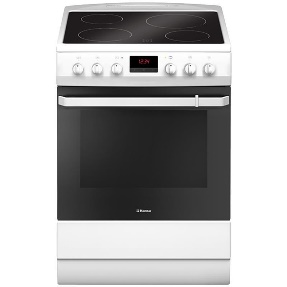 Aprīkota ar elektrisko keramisko virsmu (4 sildelementi);Aprīkota ar elektrisko cepeškrāsni ar konvekciju (ventilators un sildelements);Taimeris: ir;Cepeškrāsns apgaismojums: ir;Jauda: ne mazāk kā 2200W;Izmēri (AxPxDz): 85 x 60 x 50 cm (+/-5 cm);Veids: brīvi stāvošā;Krāsa: jāsaskaņo ar pasūtītāju;Enerģijas patēriņa klase: ne mazāk kā A.4 gab.Šaurā iela 23,Šaurā iela 26,Daugavpils2.daļa “Veļas mazgājamās mašīnas (8 kg) piegāde”2.daļa “Veļas mazgājamās mašīnas (8 kg) piegāde”2.daļa “Veļas mazgājamās mašīnas (8 kg) piegāde”2.daļa “Veļas mazgājamās mašīnas (8 kg) piegāde”2.daļa “Veļas mazgājamās mašīnas (8 kg) piegāde”2.Veļas mazgājamā mašīna (8 kg)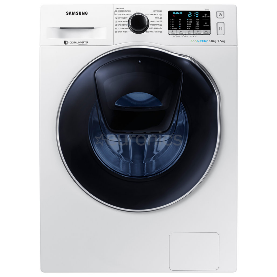 Veļas iekraušanas veids: frontālais;Maks.veļas ietilpība: ne mazāk kā 8 kg;Maks. centrifūgas ātrums: ne mazāk kā 1200 apgr./min;Aprīkota ar displeju;Enerģijas patēriņa klase: ne mazāk kā A++;Izmēri (AxPxDz): 85 x 60 x 50 cm (+/-5 cm);Krāsa: balta.1 gab.Šaurā iela 23,Daugavpils3.daļa “Veļas mazgājamās mašīnas (7 kg) piegāde”3.daļa “Veļas mazgājamās mašīnas (7 kg) piegāde”3.daļa “Veļas mazgājamās mašīnas (7 kg) piegāde”3.daļa “Veļas mazgājamās mašīnas (7 kg) piegāde”3.daļa “Veļas mazgājamās mašīnas (7 kg) piegāde”3.Veļas mazgājamā mašīna (7 kg)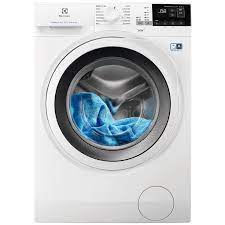 Veļas iekraušanas veids: frontālais;Maks.veļas ietilpība: ne mazāk kā 7 kg;Maks. centrifūgas ātrums: ne mazāk kā 1200 apgr./min;Aprīkota ar displeju;Enerģijas patēriņa klase: ne mazāk kā A++;Izmēri (AxPxDz): 85 x 60 x 50 cm (+/-5 cm);Krāsa: balta.1 gab.Šaurā iela 26, Daugavpils4.daļa “Mikroviļņu krāšņu piegāde”4.daļa “Mikroviļņu krāšņu piegāde”4.daļa “Mikroviļņu krāšņu piegāde”4.daļa “Mikroviļņu krāšņu piegāde”4.daļa “Mikroviļņu krāšņu piegāde”4.Mikroviļņu krāsnis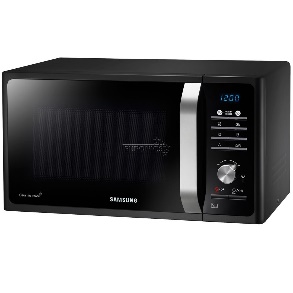 Jauda: ne mazāk kā 700W;	Vadības tips: mehāniskā;Durvju atvēršanas veids: atvēršanas poga;Mikroviļņu krāsns kameras tilpums: ne mazāk kā 20 l;Aprīkota ar grilu;Atkausēšanas režīms: ir;Darbības beigu signāls: ir;Bļodas diametrs: 24 cm (+/-2 cm);Iekšējais kameras pārklājums: emalja;Aprīkota ar kameras apgaismojumu;Krāsa: balta.5 gab.Šaurā iela 23,Lāčplēša iela 39,Šaurā iela 26,Daugavpils5.daļa “Elektrisko tējkannu piegāde”5.daļa “Elektrisko tējkannu piegāde”5.daļa “Elektrisko tējkannu piegāde”5.daļa “Elektrisko tējkannu piegāde”5.daļa “Elektrisko tējkannu piegāde”5.Elektriskās tējkannas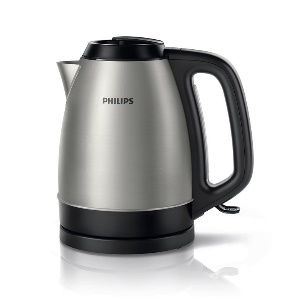 Jauda: vismaz 2200 W;Maksimālais tilpums: 1,8 litri;Ieslēgšanās indikators: ir;Automātiskā atslēgšanās: ir;Automātiskā atslēgšanās, ja nav ūdens: ir;Korpusa materiāls: nerūsējošais tērauds, plastmasa;Sildelements: disks;Krāsa: nerūsējošā tērauda.11 gab.Vienības iela 8,Šaurā iela 26,Šaurā iela 28,Daugavpils6.daļa “Grīdas ventilatoru piegāde”6.daļa “Grīdas ventilatoru piegāde”6.daļa “Grīdas ventilatoru piegāde”6.daļa “Grīdas ventilatoru piegāde”6.daļa “Grīdas ventilatoru piegāde”6.Grīdas ventilatori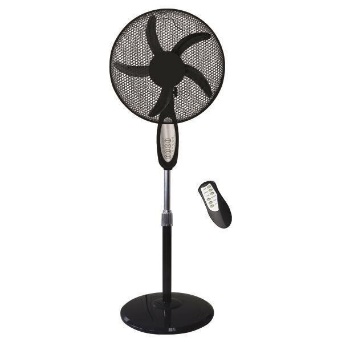 Tips: grīdas ventilators;Ventilatora diametrs: 40 cm (+/-2 cm);Augstums: regulējams līdz 120 cm;Automātiskā horizontālā rotācija 90° ar iespēju to atslēgt;Priekšējā un aizmugurējā drošības reste;Stabils un neslīdošs statīvs;Aizsardzību pret pārkaršanu;Vismaz 3 (trīs) ātruma režīmi;Jauda: ne mazāk kā 45 W;Trokšņa līmenis: ne vairāk kā 50 dB;Krāsa: jāsaskaņo ar pasūtītāju;3 gab.Vienības iela 8,Šaurā iela 23,Daugavpils7.daļa “Galda ventilatoru piegāde”7.daļa “Galda ventilatoru piegāde”7.daļa “Galda ventilatoru piegāde”7.daļa “Galda ventilatoru piegāde”7.daļa “Galda ventilatoru piegāde”7.Galda ventilatori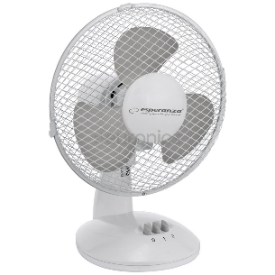 Tips: galda ventilators;Ventilatora diametrs: 23 cm (+/-2 cm);Jauda: vismaz 30W;Vismaz 3 (trīs) ātruma režīmi;Priekšējā un aizmugurējā drošības reste;Stabila un neslīdoša pamatne;Aizsardzību pret pārkaršanu;Slīpuma leņķa regulēšana: ir;Krāsa: jāsaskaņo ar pasūtītāju;5 gab.Vienības iela 8, Daugavpils8.daļa “Elektrisko eļļas radiatoru piegāde”8.daļa “Elektrisko eļļas radiatoru piegāde”8.daļa “Elektrisko eļļas radiatoru piegāde”8.daļa “Elektrisko eļļas radiatoru piegāde”8.daļa “Elektrisko eļļas radiatoru piegāde”8.Elektriskie eļļas radiatori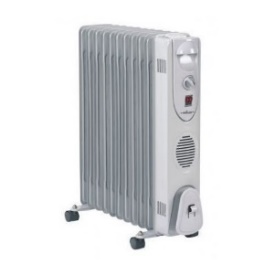 Jauda: vismaz 2500 W;Veids: grīdas radiators, pildīts ar eļļu;Vismaz 3 (trīs) sildīšanas līmeņi;Termostats: elektronisks;Rokturis un riteņi transportēšanai ir;Taimeris: irSekciju skaits: vismaz 7;Apsildāmā platība: ne mazāk kā 20 m2Krāsa: jāsaskaņo ar pasūtītāju2 gab.Vienības iela 8,Šaurā iela 23,Daugavpils9.daļa “Elektriskā ūdens sildītāja (boilera) piegāde”9.daļa “Elektriskā ūdens sildītāja (boilera) piegāde”9.daļa “Elektriskā ūdens sildītāja (boilera) piegāde”9.daļa “Elektriskā ūdens sildītāja (boilera) piegāde”9.daļa “Elektriskā ūdens sildītāja (boilera) piegāde”9.Elektriskais ūdens sildītājs (boileris)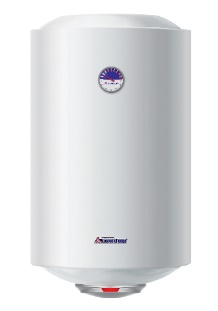 Tips: elektriskais;Montāža: vertikāla;Tilpums: 80 l;Jauda: ne mazāk kā 1500 W;Uzsilšanas laiks līdz 60oC – ne vairāk kā 3 stundas;Krāsa – balta;Korpuss papildus aizsargāts pret koroziju;Ārējā temperatūras regulēšana;Aizsardzība pret pārkaršanu.1 gab.Šaurā iela 23, Daugavpils10.daļa “Pārnēsājamo elektrisko sildītāju piegāde”10.daļa “Pārnēsājamo elektrisko sildītāju piegāde”10.daļa “Pārnēsājamo elektrisko sildītāju piegāde”10.daļa “Pārnēsājamo elektrisko sildītāju piegāde”10.daļa “Pārnēsājamo elektrisko sildītāju piegāde”10.Pārnēsājamie elektriskie sildītāji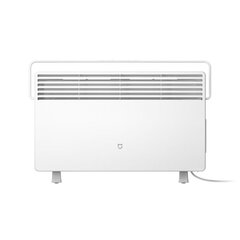 Tips: elektriskais;Veids: pārnēsājams;Jauda: ne mazāk kā 500 WElektronisks displejs: ir;Taimeris: ir;Termostats: elektronisks;Krāsa: saskaņojot ar pasūtītāju.6 gab.Lāčplēša iela 39, Daugavpils11.daļa “Laminatora piegāde”11.daļa “Laminatora piegāde”11.daļa “Laminatora piegāde”11.daļa “Laminatora piegāde”11.daļa “Laminatora piegāde”11.Laminators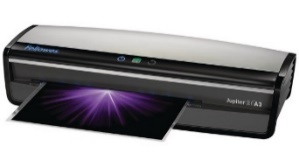 Laminēšanas formāts: A3Plēves biezums: 80 - 125 μmLaminēšanas ātrums: ne mazāk kā 300 mm/min:Aizsardzība pret pārkaršanu: ir;Automātiska izslēgšanās: ir;Laminēšanas veids: karstā/aukstā;1 gab.Lāčplēša iela 39,Daugavpils12.daļa “Ultravioletā baktericīdā apstarotāja ar gaisa cirkulāciju piegāde”12.daļa “Ultravioletā baktericīdā apstarotāja ar gaisa cirkulāciju piegāde”12.daļa “Ultravioletā baktericīdā apstarotāja ar gaisa cirkulāciju piegāde”12.daļa “Ultravioletā baktericīdā apstarotāja ar gaisa cirkulāciju piegāde”12.daļa “Ultravioletā baktericīdā apstarotāja ar gaisa cirkulāciju piegāde”12.Ultravioletais baktericīds apstarotājs ar gaisa cirkulāciju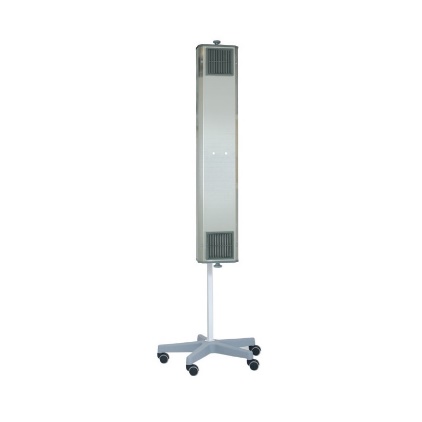 Var izmanot kā statīva veidā, tā arī pie sienas (statīvs ietilpst komplektā).Lampas ražotas ES, atbilst visām nepieciešamajām prasībām.Efektīvais darbības rādiuss: ne mazāk kā 36 m².Ventilatora jauda: vismaz 199m3/h.UV spuldzes jauda: 30 WJauda: vismaz 85W.1 gab.Šaurā iela 26, Daugavpils13.daļa “Kompjuterizetās daudzfunkcionālās šujmašīnas piegāde”13.daļa “Kompjuterizetās daudzfunkcionālās šujmašīnas piegāde”13.daļa “Kompjuterizetās daudzfunkcionālās šujmašīnas piegāde”13.daļa “Kompjuterizetās daudzfunkcionālās šujmašīnas piegāde”13.daļa “Kompjuterizetās daudzfunkcionālās šujmašīnas piegāde”13.Kompjuterizētā daudzfunkcionālā šujmašīna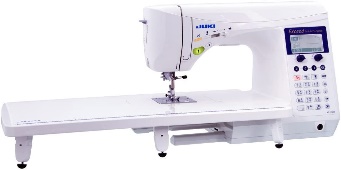 Šujmašīna JUKI HZL F-600 vai ekvivalents;Plūstošā ātruma regulēšanu ar pogu start/stop;Papildus pēdiņas pacēlums;Spiediena regulators;SFS sistēma – auduma lieliska pacelšana, Paplašināts piederumu klāsts komplektā;Ar automātisku režīmu „taisnais dūriens/zig-zag” pārslēgšanu;Informācijas šķidro kristālu kontrolpanelis; Dūrienu skaits: vismaz 225 programmas;Automātisks pogcaurums: vismaz 16 veidi;Horizontālais kuģītis;Automātiska diega ievēršanas funkcija;Diega nogriešanas funkcija (ar kājas pedāli un taustiņu);Auduma padevējs ar vismaz 7 segmentiem;Pēdiņas piespiedējspēka regulēšanas iespēja;Pēdiņas pacelšana ar celi (augstums vismaz līdz 12 mm) svira komplektā;Dūrienu veidi: overloka, slēptais, elastīgais, trikotāžas, trīskāršais, dekoratīvais;Ir dūrienu atmiņa;Dubultā adata;Pogu piešūšanas programma;Izšūšanas, monogrammu programmas;Pēdiņas : vismaz 5gb.;Reversa poga;Uzliekams galdiņš, ar lielu darba virsmu;Plastmasas pārsegs;Dubults LED apgaismojums;Dūriena garums: līdz 5 mm;Dūriena platums: līdz 7 mm;1 gab.Arhitektu iela 21 Daugavpils14.daļa “Elektromehāniskās šujmasīnas piegāde”14.daļa “Elektromehāniskās šujmasīnas piegāde”14.daļa “Elektromehāniskās šujmasīnas piegāde”14.daļa “Elektromehāniskās šujmasīnas piegāde”14.daļa “Elektromehāniskās šujmasīnas piegāde”14.Elektromehāniskā šujmašīna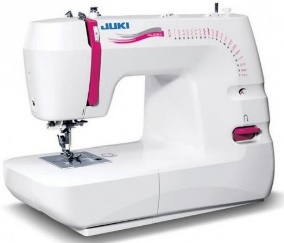 Šujmašīna JUKI HZL-353ZR-A  vai ekvivalentsPiemērota gan plānu, gan biezu audumu šūšanai;Tips: elektromehāniskā;Kuģīša tips: horizontālais;Apgaismojums: LED balts;Ir iespēja regulēt pēdiņas piespiešanas stiprumu;Piedurkņu platforma;Automātisks diegu ievērējs;Kopējais dūrienu veidu skaits: vismaz 21;Pogcauruma šūšana: automātiska;Maksimālais dūriena garums: vismaz 4 mm;Maksimālais dūriena platums (zig-zag): vismaz 7 mm;Pēdiņas pacelšanas aukstums: 2-soļu, maksimāli vismaz 9mm;Ir iespējams atslēgt auduma padēvēju stepēšanai vai izšujot;Adata: HAx1 (8-18 izmērs);Nostiprinājuma slēdzis;1 gab.Arhitektu iela 21, Daugavpils15.daļa “Elektriskās triecienurbjmašīnas piegāde”Projekta “Deinstitucionalizācijas pasākumu īstenošana Latgales reģionā”, Nr.9.2.2.1/15/I/005 ietvaros15.daļa “Elektriskās triecienurbjmašīnas piegāde”Projekta “Deinstitucionalizācijas pasākumu īstenošana Latgales reģionā”, Nr.9.2.2.1/15/I/005 ietvaros15.daļa “Elektriskās triecienurbjmašīnas piegāde”Projekta “Deinstitucionalizācijas pasākumu īstenošana Latgales reģionā”, Nr.9.2.2.1/15/I/005 ietvaros15.daļa “Elektriskās triecienurbjmašīnas piegāde”Projekta “Deinstitucionalizācijas pasākumu īstenošana Latgales reģionā”, Nr.9.2.2.1/15/I/005 ietvaros15.daļa “Elektriskās triecienurbjmašīnas piegāde”Projekta “Deinstitucionalizācijas pasākumu īstenošana Latgales reģionā”, Nr.9.2.2.1/15/I/005 ietvaros15.Elektriskā triecienurbjmašīna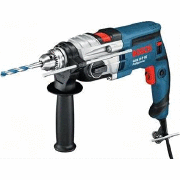 Jauda: vismaz 780W;Maksimālais griezes moments: 4.1 / 31.6 Nm;Maks. urbumu Ø betonā: 13 / 18 mm;Maks. urbumu Ø tēraudā: 8/ 13 mm;Maks. urbumu Ø kokā: 25 / 40 mm;Maks. urbumu Ø mūrī: 15 / 20 mmGriešanās  ātrums tukšgaitā:  0-1000 / 3000 min -1;Triecienu biežums: 51000 min -1;Urbjpatronas aptvertspēja līdz: 1.5-13 mm;Vada garums: vismaz 2.5 metri;1 gab.Šaurā iela 23, Daugavpils16.daļa “Leņķa slīpmašīnas piegāde”16.daļa “Leņķa slīpmašīnas piegāde”16.daļa “Leņķa slīpmašīnas piegāde”16.daļa “Leņķa slīpmašīnas piegāde”16.daļa “Leņķa slīpmašīnas piegāde”16.Leņķa slīpmašīna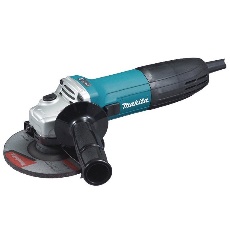 Jauda: vismaz 720 W;Apgriezienu skaits tukšgaitā: vismaz 11000;Stiprinājuma vītne: 14 mm/M14;Maksimālais diska diametrs: 125 mm;Trokšņa līmenis: ne vairāk kā 96 dB;Vada garums: vismaz 2.5 m;Noņemams rokturis.1 gab.Šaurā iela 23, Daugavpils17.daļa “Ripzāģa ar statīvu piegāde”17.daļa “Ripzāģa ar statīvu piegāde”17.daļa “Ripzāģa ar statīvu piegāde”17.daļa “Ripzāģa ar statīvu piegāde”17.daļa “Ripzāģa ar statīvu piegāde”17.Ripzāģis ar statīvu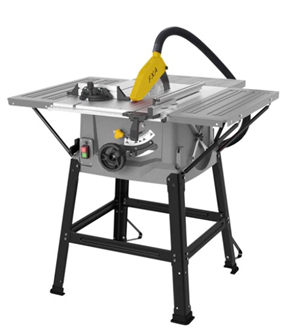 Ripzāģis ar statīvu 250MM FXA vai ekvivalentsJauda: vismaz 1800 W;Maksimālais ātrums minūtē: vismaz  4200 rpm;Diska diametrs: 250 mm;Griešanas dziļums 45° leņķī 50 mm;Griešanas dziļums 90° leņķī 60 mm;Ir griezuma dziļuma regulēšana.1 gab.Arhitektu iela 21, Daugavpils18.daļa “Stacionārās ēveles un biezuma ēveles piegāde”Projekta “Deinstitucionalizācijas pasākumu īstenošana Latgales reģionā”, Nr.9.2.2.1/15/I/005 ietvaros18.daļa “Stacionārās ēveles un biezuma ēveles piegāde”Projekta “Deinstitucionalizācijas pasākumu īstenošana Latgales reģionā”, Nr.9.2.2.1/15/I/005 ietvaros18.daļa “Stacionārās ēveles un biezuma ēveles piegāde”Projekta “Deinstitucionalizācijas pasākumu īstenošana Latgales reģionā”, Nr.9.2.2.1/15/I/005 ietvaros18.daļa “Stacionārās ēveles un biezuma ēveles piegāde”Projekta “Deinstitucionalizācijas pasākumu īstenošana Latgales reģionā”, Nr.9.2.2.1/15/I/005 ietvaros18.daļa “Stacionārās ēveles un biezuma ēveles piegāde”Projekta “Deinstitucionalizācijas pasākumu īstenošana Latgales reģionā”, Nr.9.2.2.1/15/I/005 ietvaros18.Stacionārā ēvele un biezuma ēvele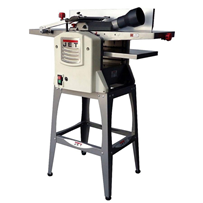 Stacionārā ēvele un biezuma ēvele JPT-10B JET vai ekvivalentsJauda: vismaz 230V: 1,5 kW;Vārpstas ātrums: vismaz 9000 apgr./min;Vārpstas diametrs: 45mm;Naži: 2gab. HSS;Padeves ātrums: vismaz 6 m/ min;Maks.skaidas noņemšanas biezums taisnēvelei: vismaz 3 mm;Maks. skaidas noņemšanas biezums biezumēvelei: vismaz 2 mm;Virsmas platums: vismaz 254 mmSagataves biezums: 5-120 mm.1 gab.Arhitektu iela 21, DaugavpilsPretendentsReģistrācijas nr.AdreseKontaktpersonaKontaktpersonas tālr. un e-pastsBankas nosaukumsBankas kodsNorēķinu kontsVārds, uzvārds*AmatsParakstsDrošais elektroniskais parakstsir/navDatumsZīmogsNr.p. k.PrecesnosaukumsPreces apraksts atbilstoši tehniskās specifikācijas prasībāmPretendenta piedāvātās preces aprakstsPretendenta piedāvātās preces fotoSkaitsCena EUR par vienību bez PVN*Cena EUR par kopējo skaitu bez PVN*1.daļa “Elektrisko plīšu piegāde”1.daļa “Elektrisko plīšu piegāde”1.daļa “Elektrisko plīšu piegāde”1.daļa “Elektrisko plīšu piegāde”1.daļa “Elektrisko plīšu piegāde”1.daļa “Elektrisko plīšu piegāde”1.daļa “Elektrisko plīšu piegāde”1.daļa “Elektrisko plīšu piegāde”1.Elektriskās plītisAprīkota ar elektrisko keramisko virsmu (4 sildelementi);Aprīkota ar elektrisko cepeškrāsni ar konvekciju (ventilators un sildelements);Taimeris: ir;Cepeškrāsns apgaismojums: ir;Jauda: ne mazāk kā 2200W;Izmēri (AxPxDz): 85 x 60 x 50 cm (+/-5 cm);Veids: brīvi stāvošā;Krāsa: jāsaskaņo ar pasūtītāju;Enerģijas patēriņa klase: ne mazāk kā A.Norāda preces modeli un visu nepieciešamo informāciju par preci, tās atbilstības katrai tehniskās specifikācijas prasībai izvērtēšanai.4 gab.PVN 21% EURPVN 21% EURPVN 21% EURPVN 21% EURPVN 21% EURPVN 21% EURPVN 21% EURKopā ar PVN 21% EURKopā ar PVN 21% EURKopā ar PVN 21% EURKopā ar PVN 21% EURKopā ar PVN 21% EURKopā ar PVN 21% EURKopā ar PVN 21% EUR2.daļa “Veļas mazgājamās mašīnas (8 kg) piegāde”2.daļa “Veļas mazgājamās mašīnas (8 kg) piegāde”2.daļa “Veļas mazgājamās mašīnas (8 kg) piegāde”2.daļa “Veļas mazgājamās mašīnas (8 kg) piegāde”2.daļa “Veļas mazgājamās mašīnas (8 kg) piegāde”2.daļa “Veļas mazgājamās mašīnas (8 kg) piegāde”2.daļa “Veļas mazgājamās mašīnas (8 kg) piegāde”2.daļa “Veļas mazgājamās mašīnas (8 kg) piegāde”2.Veļas mazgājamā mašīna (8 kg)Veļas iekraušanas veids: frontālais;Maks.veļas ietilpība: ne mazāk kā 8 kg;Maks. centrifūgas ātrums: ne mazāk kā 1200 apgr./min;Aprīkota ar displeju;Enerģijas patēriņa klase: ne mazāk kā A++;Izmēri (AxPxDz): 85 x 60 x 50 cm (+/-5 cm);Krāsa: balta.1 gab.PVN 21% EURPVN 21% EURPVN 21% EURPVN 21% EURPVN 21% EURPVN 21% EURPVN 21% EURKopā ar PVN 21% EURKopā ar PVN 21% EURKopā ar PVN 21% EURKopā ar PVN 21% EURKopā ar PVN 21% EURKopā ar PVN 21% EURKopā ar PVN 21% EUR3.daļa “Veļas mazgājamās mašīnas (7 kg) piegāde”3.daļa “Veļas mazgājamās mašīnas (7 kg) piegāde”3.daļa “Veļas mazgājamās mašīnas (7 kg) piegāde”3.daļa “Veļas mazgājamās mašīnas (7 kg) piegāde”3.daļa “Veļas mazgājamās mašīnas (7 kg) piegāde”3.daļa “Veļas mazgājamās mašīnas (7 kg) piegāde”3.daļa “Veļas mazgājamās mašīnas (7 kg) piegāde”3.daļa “Veļas mazgājamās mašīnas (7 kg) piegāde”3.Veļas mazgājamā mašīna (7 kg)Veļas iekraušanas veids: frontālais;Maks.veļas ietilpība: ne mazāk kā 7 kg;Maks. centrifūgas ātrums: ne mazāk kā 1200 apgr./min;Aprīkota ar displeju;Enerģijas patēriņa klase: ne mazāk kā A++;Izmēri (AxPxDz): 85 x 60 x 50 cm (+/-5 cm);Krāsa: balta.1 gab.PVN 21% EURPVN 21% EURPVN 21% EURPVN 21% EURPVN 21% EURPVN 21% EURPVN 21% EURKopā ar PVN 21% EURKopā ar PVN 21% EURKopā ar PVN 21% EURKopā ar PVN 21% EURKopā ar PVN 21% EURKopā ar PVN 21% EURKopā ar PVN 21% EUR4.daļa “Mikroviļņu krāšņu piegāde”4.daļa “Mikroviļņu krāšņu piegāde”4.daļa “Mikroviļņu krāšņu piegāde”4.daļa “Mikroviļņu krāšņu piegāde”4.daļa “Mikroviļņu krāšņu piegāde”4.daļa “Mikroviļņu krāšņu piegāde”4.daļa “Mikroviļņu krāšņu piegāde”4.daļa “Mikroviļņu krāšņu piegāde”4.Mikroviļņu krāsnisJauda: ne mazāk kā 700W;	Vadības tips: mehāniskā;Durvju atvēršanas veids: atvēršanas poga;Mikroviļņu krāsns kameras tilpums: ne mazāk kā 20 l;Aprīkota ar grilu;Atkausēšanas režīms: ir;Darbības beigu signāls: ir;Bļodas diametrs: 24 cm (+/-2 cm);Iekšējais kameras pārklājums: emalja;Aprīkota ar kameras apgaismojumu;Krāsa: balta.5 gab.PVN 21% EURPVN 21% EURPVN 21% EURPVN 21% EURPVN 21% EURPVN 21% EURPVN 21% EURKopā ar PVN 21% EURKopā ar PVN 21% EURKopā ar PVN 21% EURKopā ar PVN 21% EURKopā ar PVN 21% EURKopā ar PVN 21% EURKopā ar PVN 21% EUR5.daļa “Elektrisko tējkannu piegāde”5.daļa “Elektrisko tējkannu piegāde”5.daļa “Elektrisko tējkannu piegāde”5.daļa “Elektrisko tējkannu piegāde”5.daļa “Elektrisko tējkannu piegāde”5.daļa “Elektrisko tējkannu piegāde”5.daļa “Elektrisko tējkannu piegāde”5.daļa “Elektrisko tējkannu piegāde”5.Elektriskās tējkannasJauda: vismaz 2200 W;Maksimālais tilpums: 1,8 litri;Ieslēgšanās indikators: ir;Automātiskā atslēgšanās: ir;Automātiskā atslēgšanās, ja nav ūdens: ir;Korpusa materiāls: nerūsējošais tērauds, plastmasa;Sildelements: disks;Krāsa: nerūsējošā tērauda.11 gab.PVN 21% EURPVN 21% EURPVN 21% EURPVN 21% EURPVN 21% EURPVN 21% EURPVN 21% EURKopā ar PVN 21% EURKopā ar PVN 21% EURKopā ar PVN 21% EURKopā ar PVN 21% EURKopā ar PVN 21% EURKopā ar PVN 21% EURKopā ar PVN 21% EUR6.daļa “Grīdas ventilatoru piegāde”6.daļa “Grīdas ventilatoru piegāde”6.daļa “Grīdas ventilatoru piegāde”6.daļa “Grīdas ventilatoru piegāde”6.daļa “Grīdas ventilatoru piegāde”6.daļa “Grīdas ventilatoru piegāde”6.daļa “Grīdas ventilatoru piegāde”6.daļa “Grīdas ventilatoru piegāde”6.Grīdas ventilatoriTips: grīdas ventilators;Ventilatora diametrs: 40 cm (+/-2 cm);Augstums: regulējams līdz 120 cm;Automātiskā horizontālā rotācija 90° ar iespēju to atslēgt;Priekšējā un aizmugurējā drošības reste;Stabils un neslīdošs statīvs;Aizsardzību pret pārkaršanu;Vismaz 3 (trīs) ātruma režīmi;Jauda: ne mazāk kā 45 W;Trokšņa līmenis: ne vairāk kā 50 dB;Krāsa: jāsaskaņo ar pasūtītāju;3 gab.7.daļa “Galda ventilatoru piegāde”7.daļa “Galda ventilatoru piegāde”7.daļa “Galda ventilatoru piegāde”7.daļa “Galda ventilatoru piegāde”7.daļa “Galda ventilatoru piegāde”7.daļa “Galda ventilatoru piegāde”7.daļa “Galda ventilatoru piegāde”7.daļa “Galda ventilatoru piegāde”7.Galda ventilatoriTips: galda ventilators;Ventilatora diametrs: 23 cm (+/-2 cm);Jauda: vismaz 30W;Vismaz 3 (trīs) ātruma režīmi;Priekšējā un aizmugurējā drošības reste;Stabila un neslīdoša pamatne;Aizsardzību pret pārkaršanu;Slīpuma leņķa regulēšana: ir;Krāsa: jāsaskaņo ar pasūtītāju;5 gab.PVN 21% EURPVN 21% EURPVN 21% EURPVN 21% EURPVN 21% EURPVN 21% EURPVN 21% EURKopā ar PVN 21% EURKopā ar PVN 21% EURKopā ar PVN 21% EURKopā ar PVN 21% EURKopā ar PVN 21% EURKopā ar PVN 21% EURKopā ar PVN 21% EUR8.daļa “Elektrisko eļļas radiatoru piegāde”8.daļa “Elektrisko eļļas radiatoru piegāde”8.daļa “Elektrisko eļļas radiatoru piegāde”8.daļa “Elektrisko eļļas radiatoru piegāde”8.daļa “Elektrisko eļļas radiatoru piegāde”8.daļa “Elektrisko eļļas radiatoru piegāde”8.daļa “Elektrisko eļļas radiatoru piegāde”8.daļa “Elektrisko eļļas radiatoru piegāde”8.Elektriskie eļļas radiatoriJauda: vismaz 2500 W;Veids: grīdas radiators, pildīts ar eļļu;Vismaz 3 (trīs) sildīšanas līmeņi;Termostats: elektronisks;Rokturis un riteņi transportēšanai ir;Taimeris: irSekciju skaits: vismaz 7;Apsildāmā platība: ne mazāk kā 20 m2Krāsa: jāsaskaņo ar pasūtītāju2 gab.PVN 21% EURPVN 21% EURPVN 21% EURPVN 21% EURPVN 21% EURPVN 21% EURPVN 21% EURKopā ar PVN 21% EURKopā ar PVN 21% EURKopā ar PVN 21% EURKopā ar PVN 21% EURKopā ar PVN 21% EURKopā ar PVN 21% EURKopā ar PVN 21% EUR9.daļa “Elektriskā ūdens sildītāja (boilera) piegāde”9.daļa “Elektriskā ūdens sildītāja (boilera) piegāde”9.daļa “Elektriskā ūdens sildītāja (boilera) piegāde”9.daļa “Elektriskā ūdens sildītāja (boilera) piegāde”9.daļa “Elektriskā ūdens sildītāja (boilera) piegāde”9.daļa “Elektriskā ūdens sildītāja (boilera) piegāde”9.daļa “Elektriskā ūdens sildītāja (boilera) piegāde”9.daļa “Elektriskā ūdens sildītāja (boilera) piegāde”9.Elektriskais ūdens sildītājs (boileris)Tips: elektriskais;Montāža: vertikāla;Tilpums: 80 l;Jauda: ne mazāk kā 1500 W;Uzsilšanas laiks līdz 60oC – ne vairāk kā 3 stundas;Krāsa – balta;Korpuss papildus aizsargāts pret koroziju;Ārējā temperatūras regulēšana;Aizsardzība pret pārkaršanu.1 gab.PVN 21% EURPVN 21% EURPVN 21% EURPVN 21% EURPVN 21% EURPVN 21% EURPVN 21% EURKopā ar PVN 21% EURKopā ar PVN 21% EURKopā ar PVN 21% EURKopā ar PVN 21% EURKopā ar PVN 21% EURKopā ar PVN 21% EURKopā ar PVN 21% EUR10.daļa “Pārnēsājamo elektrisko sildītāju piegāde”10.daļa “Pārnēsājamo elektrisko sildītāju piegāde”10.daļa “Pārnēsājamo elektrisko sildītāju piegāde”10.daļa “Pārnēsājamo elektrisko sildītāju piegāde”10.daļa “Pārnēsājamo elektrisko sildītāju piegāde”10.daļa “Pārnēsājamo elektrisko sildītāju piegāde”10.daļa “Pārnēsājamo elektrisko sildītāju piegāde”10.daļa “Pārnēsājamo elektrisko sildītāju piegāde”10.Pārnēsājamie elektriskie sildītājiTips: elektriskais;Veids: pārnēsājams;Jauda: ne mazāk kā 500 WElektronisks displejs: ir;Taimeris: ir;Termostats: elektronisks;Krāsa: saskaņojot ar pasūtītāju.6 gab.PVN 21% EURPVN 21% EURPVN 21% EURPVN 21% EURPVN 21% EURPVN 21% EURPVN 21% EURKopā ar PVN 21% EURKopā ar PVN 21% EURKopā ar PVN 21% EURKopā ar PVN 21% EURKopā ar PVN 21% EURKopā ar PVN 21% EURKopā ar PVN 21% EUR11.daļa “Laminatora piegāde”11.daļa “Laminatora piegāde”11.daļa “Laminatora piegāde”11.daļa “Laminatora piegāde”11.daļa “Laminatora piegāde”11.daļa “Laminatora piegāde”11.daļa “Laminatora piegāde”11.daļa “Laminatora piegāde”11.LaminatorsLaminēšanas formāts: A3Plēves biezums: 80 - 125 μmLaminēšanas ātrums: ne mazāk kā 300 mm/min:Aizsardzība pret pārkaršanu: ir;Automātiska izslēgšanās: ir;Laminēšanas veids: karstā/aukstā;1 gab.PVN 21% EURPVN 21% EURPVN 21% EURPVN 21% EURPVN 21% EURPVN 21% EURPVN 21% EURKopā ar PVN 21% EURKopā ar PVN 21% EURKopā ar PVN 21% EURKopā ar PVN 21% EURKopā ar PVN 21% EURKopā ar PVN 21% EURKopā ar PVN 21% EUR12.daļa “Ultravioletā baktericīdā apstarotāja ar gaisa cirkulāciju piegāde”12.daļa “Ultravioletā baktericīdā apstarotāja ar gaisa cirkulāciju piegāde”12.daļa “Ultravioletā baktericīdā apstarotāja ar gaisa cirkulāciju piegāde”12.daļa “Ultravioletā baktericīdā apstarotāja ar gaisa cirkulāciju piegāde”12.daļa “Ultravioletā baktericīdā apstarotāja ar gaisa cirkulāciju piegāde”12.daļa “Ultravioletā baktericīdā apstarotāja ar gaisa cirkulāciju piegāde”12.daļa “Ultravioletā baktericīdā apstarotāja ar gaisa cirkulāciju piegāde”12.daļa “Ultravioletā baktericīdā apstarotāja ar gaisa cirkulāciju piegāde”12.Ultravioletais baktericīds apstarotājs ar gaisa cirkulācijuVar izmanot kā statīva veidā, tā arī pie sienas (statīvs ietilpst komplektā).Lampas ražotas ES, atbilst visām nepieciešamajām prasībām.Efektīvais darbības rādiuss: ne mazāk kā 36 m².Ventilatora jauda: vismaz 199m3/h.UV spuldzes jauda: 30 WJauda: vismaz 85W.1 gab.PVN 21% EURPVN 21% EURPVN 21% EURPVN 21% EURPVN 21% EURPVN 21% EURPVN 21% EURKopā ar PVN 21% EURKopā ar PVN 21% EURKopā ar PVN 21% EURKopā ar PVN 21% EURKopā ar PVN 21% EURKopā ar PVN 21% EURKopā ar PVN 21% EUR13.daļa “Kompjuterizetās daudzfunkcionālās šujmašīnas piegāde”13.daļa “Kompjuterizetās daudzfunkcionālās šujmašīnas piegāde”13.daļa “Kompjuterizetās daudzfunkcionālās šujmašīnas piegāde”13.daļa “Kompjuterizetās daudzfunkcionālās šujmašīnas piegāde”13.daļa “Kompjuterizetās daudzfunkcionālās šujmašīnas piegāde”13.daļa “Kompjuterizetās daudzfunkcionālās šujmašīnas piegāde”13.daļa “Kompjuterizetās daudzfunkcionālās šujmašīnas piegāde”13.daļa “Kompjuterizetās daudzfunkcionālās šujmašīnas piegāde”13.Kompjuterizētā daudzfunkcionālā šujmašīnaŠujmašīna JUKI HZL F-600 vai ekvivalents;Plūstošā ātruma regulēšanu ar pogu start/stop;Papildus pēdiņas pacēlums;Spiediena regulators;SFS sistēma – auduma lieliska pacelšana, Paplašināts piederumu klāsts komplektā;Ar automātisku režīmu „taisnais dūriens/zig-zag” pārslēgšanu;Informācijas šķidro kristālu kontrolpanelis; Dūrienu skaits: vismaz 225 programmas;Automātisks pogcaurums: vismaz 16 veidi;Horizontālais kuģītis;Automātiska diega ievēršanas funkcija;Diega nogriešanas funkcija (ar kājas pedāli un taustiņu);Auduma padevējs ar vismaz 7 segmentiem;Pēdiņas piespiedējspēka regulēšanas iespēja;Pēdiņas pacelšana ar celi (augstums vismaz līdz 12 mm) svira komplektā;Dūrienu veidi: overloka, slēptais, elastīgais, trikotāžas, trīskāršais, dekoratīvais;Ir dūrienu atmiņa;Dubultā adata;Pogu piešūšanas programma;Izšūšanas, monogrammu programmas;Pēdiņas : vismaz 5gb.;Reversa poga;Uzliekams galdiņš, ar lielu darba virsmu;Plastmasas pārsegs;Dubults LED apgaismojums;Dūriena garums: līdz 5 mm;Dūriena platums: līdz 7 mm;1 gab.PVN 21% EURPVN 21% EURPVN 21% EURPVN 21% EURPVN 21% EURPVN 21% EURPVN 21% EURKopā ar PVN 21% EURKopā ar PVN 21% EURKopā ar PVN 21% EURKopā ar PVN 21% EURKopā ar PVN 21% EURKopā ar PVN 21% EURKopā ar PVN 21% EUR14.daļa “Elektromehāniskās šujmasīnas piegāde”14.daļa “Elektromehāniskās šujmasīnas piegāde”14.daļa “Elektromehāniskās šujmasīnas piegāde”14.daļa “Elektromehāniskās šujmasīnas piegāde”14.daļa “Elektromehāniskās šujmasīnas piegāde”14.daļa “Elektromehāniskās šujmasīnas piegāde”14.daļa “Elektromehāniskās šujmasīnas piegāde”14.daļa “Elektromehāniskās šujmasīnas piegāde”14.Elektromehā-niskā šujmašīnaŠujmašīna JUKI HZL-353ZR-A  vai ekvivalentsPiemērota gan plānu, gan biezu audumu šūšanai;Tips: elektromehāniskā;Kuģīša tips: horizontālais;Apgaismojums: LED balts;Ir iespēja regulēt pēdiņas piespiešanas stiprumu;Piedurkņu platforma;Automātisks diegu ievērējs;Kopējais dūrienu veidu skaits: vismaz 21;Pogcauruma šūšana: automātiska;Maksimālais dūriena garums: vismaz 4 mm;Maksimālais dūriena platums (zig-zag): vismaz 7 mm;Pēdiņas pacelšanas aukstums: 2-soļu, maksimāli vismaz 9mm;Ir iespējams atslēgt auduma padēvēju stepēšanai vai izšujot;Adata: HAx1 (8-18 izmērs);Nostiprinājuma slēdzis;1 gab.PVN 21% EURPVN 21% EURPVN 21% EURPVN 21% EURPVN 21% EURPVN 21% EURPVN 21% EURKopā ar PVN 21% EURKopā ar PVN 21% EURKopā ar PVN 21% EURKopā ar PVN 21% EURKopā ar PVN 21% EURKopā ar PVN 21% EURKopā ar PVN 21% EUR15.daļa “Elektriskās triecienurbjmašīnas piegāde”15.daļa “Elektriskās triecienurbjmašīnas piegāde”15.daļa “Elektriskās triecienurbjmašīnas piegāde”15.daļa “Elektriskās triecienurbjmašīnas piegāde”15.daļa “Elektriskās triecienurbjmašīnas piegāde”15.daļa “Elektriskās triecienurbjmašīnas piegāde”15.daļa “Elektriskās triecienurbjmašīnas piegāde”15.daļa “Elektriskās triecienurbjmašīnas piegāde”15.Elektriskā triecienurbj-mašīnaJauda: vismaz 780W;Maksimālais griezes moments: 4.1 / 31.6 Nm;Maks. urbumu Ø betonā: 13 / 18 mm;Maks. urbumu Ø tēraudā: 8/ 13 mm;Maks. urbumu Ø kokā: 25 / 40 mm;Maks. urbumu Ø mūrī: 15 / 20 mmGriešanās  ātrums tukšgaitā:  0-1000 / 3000 min -1;Triecienu biežums: 51000 min -1;Urbjpatronas aptvertspēja līdz: 1.5-13 mm;Vada garums: vismaz 2.5 metri;1 gab.PVN 21% EURPVN 21% EURPVN 21% EURPVN 21% EURPVN 21% EURPVN 21% EURPVN 21% EURKopā ar PVN 21% EURKopā ar PVN 21% EURKopā ar PVN 21% EURKopā ar PVN 21% EURKopā ar PVN 21% EURKopā ar PVN 21% EURKopā ar PVN 21% EUR16.daļa “Leņķa slīpmašīnas piegāde”16.daļa “Leņķa slīpmašīnas piegāde”16.daļa “Leņķa slīpmašīnas piegāde”16.daļa “Leņķa slīpmašīnas piegāde”16.daļa “Leņķa slīpmašīnas piegāde”16.daļa “Leņķa slīpmašīnas piegāde”16.daļa “Leņķa slīpmašīnas piegāde”16.daļa “Leņķa slīpmašīnas piegāde”16.Leņķa slīpmašīnaJauda: vismaz 720 W;Apgriezienu skaits tukšgaitā: vismaz 11000;Stiprinājuma vītne: 14 mm/M14;Maksimālais diska diametrs: 125 mm;Trokšņa līmenis: ne vairāk kā 96 dB;Vada garums: vismaz 2.5 m;Noņemams rokturis.1 gab.PVN 21% EURPVN 21% EURPVN 21% EURPVN 21% EURPVN 21% EURPVN 21% EURPVN 21% EURKopā ar PVN 21% EURKopā ar PVN 21% EURKopā ar PVN 21% EURKopā ar PVN 21% EURKopā ar PVN 21% EURKopā ar PVN 21% EURKopā ar PVN 21% EUR17.daļa “Ripzāģa ar statīvu piegāde”Projekta “Deinstitucionalizācijas pasākumu īstenošana Latgales reģionā”, Nr.9.2.2.1/15/I/005 ietvaros17.daļa “Ripzāģa ar statīvu piegāde”Projekta “Deinstitucionalizācijas pasākumu īstenošana Latgales reģionā”, Nr.9.2.2.1/15/I/005 ietvaros17.daļa “Ripzāģa ar statīvu piegāde”Projekta “Deinstitucionalizācijas pasākumu īstenošana Latgales reģionā”, Nr.9.2.2.1/15/I/005 ietvaros17.daļa “Ripzāģa ar statīvu piegāde”Projekta “Deinstitucionalizācijas pasākumu īstenošana Latgales reģionā”, Nr.9.2.2.1/15/I/005 ietvaros17.daļa “Ripzāģa ar statīvu piegāde”Projekta “Deinstitucionalizācijas pasākumu īstenošana Latgales reģionā”, Nr.9.2.2.1/15/I/005 ietvaros17.daļa “Ripzāģa ar statīvu piegāde”Projekta “Deinstitucionalizācijas pasākumu īstenošana Latgales reģionā”, Nr.9.2.2.1/15/I/005 ietvaros17.daļa “Ripzāģa ar statīvu piegāde”Projekta “Deinstitucionalizācijas pasākumu īstenošana Latgales reģionā”, Nr.9.2.2.1/15/I/005 ietvaros17.daļa “Ripzāģa ar statīvu piegāde”Projekta “Deinstitucionalizācijas pasākumu īstenošana Latgales reģionā”, Nr.9.2.2.1/15/I/005 ietvaros17.Ripzāģis ar statīvuRipzāģis ar statīvu 250MM FXA vai ekvivalentsJauda: vismaz 1800 W;Maksimālais ātrums minūtē: vismaz  4200 rpm;Diska diametrs: 250 mm;Griešanas dziļums 45° leņķī 50 mm;Griešanas dziļums 90° leņķī 60 mm;Ir griezuma dziļuma regulēšana.1 gab.PVN 21% EURPVN 21% EURPVN 21% EURPVN 21% EURPVN 21% EURPVN 21% EURPVN 21% EURKopā ar PVN 21% EURKopā ar PVN 21% EURKopā ar PVN 21% EURKopā ar PVN 21% EURKopā ar PVN 21% EURKopā ar PVN 21% EURKopā ar PVN 21% EUR18.daļa “Stacionārās ēveles un biezuma ēveles piegāde”Projekta “Deinstitucionalizācijas pasākumu īstenošana Latgales reģionā”, Nr.9.2.2.1/15/I/005 ietvaros18.daļa “Stacionārās ēveles un biezuma ēveles piegāde”Projekta “Deinstitucionalizācijas pasākumu īstenošana Latgales reģionā”, Nr.9.2.2.1/15/I/005 ietvaros18.daļa “Stacionārās ēveles un biezuma ēveles piegāde”Projekta “Deinstitucionalizācijas pasākumu īstenošana Latgales reģionā”, Nr.9.2.2.1/15/I/005 ietvaros18.daļa “Stacionārās ēveles un biezuma ēveles piegāde”Projekta “Deinstitucionalizācijas pasākumu īstenošana Latgales reģionā”, Nr.9.2.2.1/15/I/005 ietvaros18.daļa “Stacionārās ēveles un biezuma ēveles piegāde”Projekta “Deinstitucionalizācijas pasākumu īstenošana Latgales reģionā”, Nr.9.2.2.1/15/I/005 ietvaros18.daļa “Stacionārās ēveles un biezuma ēveles piegāde”Projekta “Deinstitucionalizācijas pasākumu īstenošana Latgales reģionā”, Nr.9.2.2.1/15/I/005 ietvaros18.daļa “Stacionārās ēveles un biezuma ēveles piegāde”Projekta “Deinstitucionalizācijas pasākumu īstenošana Latgales reģionā”, Nr.9.2.2.1/15/I/005 ietvaros18.daļa “Stacionārās ēveles un biezuma ēveles piegāde”Projekta “Deinstitucionalizācijas pasākumu īstenošana Latgales reģionā”, Nr.9.2.2.1/15/I/005 ietvaros18.Stacionārā ēvele un biezuma ēveleStacionārā ēvele un biezuma ēvele JPT-10B JET vai ekvivalentsJauda: vismaz 230V: 1,5 kW;Vārpstas ātrums: vismaz 9000 apgr./min;Vārpstas diametrs: 45mm;Naži: 2gab. HSS;Padeves ātrums: vismaz 6 m/ min;Maks.skaidas noņemšanas biezums taisnēvelei: vismaz 3 mmMaks. skaidas noņemšanas biezums biezumēvelei: vismaz 2 mm;Virsmas platums: vismaz 254 mmSagataves biezums: 5-120 mm.1 gab.PVN 21% EURPVN 21% EURPVN 21% EURPVN 21% EURPVN 21% EURPVN 21% EURPVN 21% EURKopā ar PVN 21% EURKopā ar PVN 21% EURKopā ar PVN 21% EURKopā ar PVN 21% EURKopā ar PVN 21% EURKopā ar PVN 21% EURKopā ar PVN 21% EURNr. p.kPasākums vai izpildāmā darbībaPretendenta piedāvājums (pretendents norāda “nodrošinās” vai sniedz detalizēto aprakstu, norādot precīzi pieprasīto informāciju)1.Preces piegādes termiņš 30 (trīsdesmit) dienu laikā no līguma noslēgšanas brīža.2.Preču kvalitātes garantija:  24 (divdesmit četri) mēneši. 3.Piegādātājs preces piegādi veic ar savu darbaspēku, inventāru, transportu un tehnisko nodrošinājumu uz tehniskajā specifikācijā norādītajām piegādes adresēm.